ДОДАТНО ПОЈАШЊЕЊЕ 3ПИТАЊЕНа страни 8. Конкурсне документације наручилац је предвидео додатне услове у смислу финансијског и пословног капацитета за Партију 1 и то под тачком 5. да је понуђач за партију 1. “остварио најмање 240.000.000,00 дин. пословног прихода у последње две године”.У погледу техничког капацитета за Партију 1 тачка 6., предвиђено је као додатни услов да понуђач мора да има расположив складишни капацитет и залихе које ће омогућити континуирано и сукцесивно снабдевање. Као доказ тражи се “изјава да у складишту има на залихама количину која је наведена у обрасцу понуде за сваку партију из овог јавног позива”  односно за добро из Партије 1 - Уље за ложење мазут НСГ-С или еквивалент тражи се количина од 2100000 килограма.Закон о јавним набавкама ("Службени гласник РС", бр. 124 од 29. децембра 2012, 14 од 4. фебруара 2015, 68 од 4. августа 2015.), у погледу додатних услова које може одредити наручилац, у члану  76. став 2 и 6, прописује да:„Наручилац у конкурсној документацији одређује додатне услове за учешће у поступку јавне набавке у погледу финансијског, пословног, техничког и кадровског капацитета увек када је то потребно имајући у виду предмет јавне набавке. Наручилац одређује услове за учешће у поступку тако да ти услови не дискриминишу понуђаче и да су у логичкој вези са предметом јавне набавке.“Захтеви Наручиоца нису оправдани и дискриминаторски су у односу на потенцијалне понуђаче кроз овако постављене услове. Такође, овако постављени захтеви  фаворизују одређене понуђаче.У погледу траженог пословног капацитета указујемо на одредбе члана 77. став 2. тачка 1 у којем поред осталог стоји:„Минимални годишњи приход који се тражи од понуђача не сме бити већи од двоструке процењене вредности јавне набавке, осим у изузетним случајевима када је то неопходно због посебних ризика повезаних са предметом јавне набавке.*“Што се тиче процене вредности набавке, она мора бити извршена у складу са одредбама члана 64. и 65. Закона о јавним набавкама.У погледу захтева наручиоца о техничком капацитету односно количини добра које мора имати на залихама, истичемо да овако постављен захтев није оправдан имајући у виду захтев наручиоца за сукцесивном испоруком.Неоправдан је захтев да понуђач мора имати на складишту тражену количину имајући у виду и да трошкови складиштења могу бити несразмерно велики.Овако постављеним захтевима  Наручилац ће умањити конкурентност а при том никако не може остварити већи степен сигурности за реализацију предметне набавке обзиром на остале елементе Конкурсне документације.На основу свега изнетог предлажемо да наручилац преиспита постављене захтеве и исте прилагоди одредбама Закона о јавним набавкама.ОДГОВОРНаручилац је у конкурсној документацији 259-15-О – Набавка уља за ложење, за потребе Клиничког центра Војводине, за партију 1. Уље за ложење- Мазут, прописујући додатне услове за учешће у поступку јавне набавке, поштовао одредбе члана 76. и 77. Закона о јавним набавкама.КЛИНИЧКИ ЦЕНТАР ВОЈВОДИНЕKLINIČKI CENTAR VOJVODINE21000 Нови Сад, Хајдук Вељкова 1телефон: +381 21/484 3 484www.kcv.rs, e-mail: uprava@kcv.rs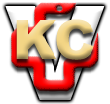 